Structure and Functions of the Nervous SystemThe nervous system is made up of many types of neurons, they all have specialized structures that enable them to convey electrical signals.The organs of the nervous system form two subsystems.Central Nervous System (CNS): made up of the brain and the spinal cord and is the main     information processing center of the body.Peripheral Nervous System (PNS): made up of all the nervous tissue outside the CNS.    The PNS delivers information to the CNS and carries messages from the CNS to other organs.Sensory Input: The PNS receives information about an environmental change, or   stimulus and sensory neurons carry the information about the stimuli to the CNS.Integration: The CNS interprets the information using interneurons.Motor Output:  The CNS orders a response.  These signals are carried away from the CNS by motor neurons.  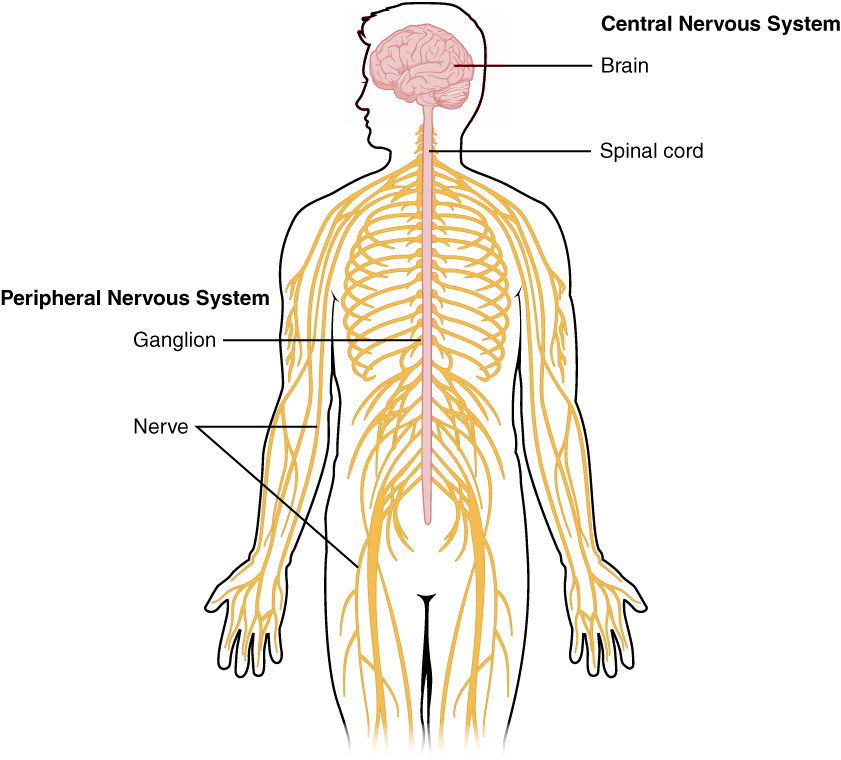 Nervous System DiagramCentral Nervous System (CNS)Structure:  Brain and spinal cord              Function:  Integrative and control centersPeripheral Nervous System (PNS)Structure:  Cranial nerves and spinal nerves  Function: Communication lines between the             CNS and the rest of the body.        Sensory (Input)        						Motor (output)Structure:  Sensory nerves					Structure:  Motor nervesFunction:  Conducts impulses from                                       Function:  Conducts impulses from the CNS to                       sensory receptors to the CNS                                                 effectors (muscles and glands)Sympathetic				Autonomic Nervous System              Somatic Nervous System(fight or flight response)                      (Involuntary responses)                     (Voluntary)Parasympathetic(homeostasis)